В связи с возникшей необходимостью, руководствуясь Положением об администрации муниципального района «Улётовский район» Забайкальского края, утверждённым решением Совета муниципального района «Улётовский район» Забайкальского края от 21.04.2017 № 380, администрация муниципального района «Улётовский район» Забайкальского края п о с т а н о в л я е т:1. Внести в состав комиссии по делам несовершеннолетних и защите их прав при администрации муниципального района «Улётовский район» Забайкальского края, утверждённый постановлением администрации муниципального района «Улётовский район» Забайкальского края от 26.08.2020 № 537 «Об утверждении состава комиссии по делам несовершеннолетних и защите их прав при администрации муниципального района «Улётовский район» Забайкальского края», следующие изменения:1.1. в строке 8 словосочетание «Скрипкарёва Мария Сергеевна» заменить на словосочетание «Осипенко Ксения Леонидовна»;1.2. дополнить строкой 14 следующего содержания:«».2. Настоящее постановление официально опубликовать путём размещения на официальном сайте муниципального района «Улётовский район»  в информационно-телекоммуникационной сети «Интернет» в разделе «Деятельность» - «Комиссии и рабочие группы» - «КДН» - https://uletov.75.ru/.Глава муниципального района«Улётовский район»                                                                     А.И. Синкевич                                                                                 Приложение                                                                                               к постановлению администрации                                                                                                   муниципального района                                                                                                  «Улётовский район»                                                                                            от «24» февраля 2021 года № 102СОСТАВкомиссии по делам несовершеннолетних и защите их прав при администрации муниципального района «Улётовский район» Забайкальского края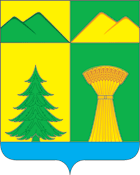 АДМИНИСТРАЦИЯ МУНИЦИПАЛЬНОГО РАЙОНА«УЛЁТОВСКИЙ РАЙОН»ЗАБАЙКАЛЬСКОГО КРАЯПОСТАНОВЛЕНИЕАДМИНИСТРАЦИЯ МУНИЦИПАЛЬНОГО РАЙОНА«УЛЁТОВСКИЙ РАЙОН»ЗАБАЙКАЛЬСКОГО КРАЯПОСТАНОВЛЕНИЕАДМИНИСТРАЦИЯ МУНИЦИПАЛЬНОГО РАЙОНА«УЛЁТОВСКИЙ РАЙОН»ЗАБАЙКАЛЬСКОГО КРАЯПОСТАНОВЛЕНИЕАДМИНИСТРАЦИЯ МУНИЦИПАЛЬНОГО РАЙОНА«УЛЁТОВСКИЙ РАЙОН»ЗАБАЙКАЛЬСКОГО КРАЯПОСТАНОВЛЕНИЕАДМИНИСТРАЦИЯ МУНИЦИПАЛЬНОГО РАЙОНА«УЛЁТОВСКИЙ РАЙОН»ЗАБАЙКАЛЬСКОГО КРАЯПОСТАНОВЛЕНИЕ«24» февраля 2021 года«24» февраля 2021 года                    № 102                    № 102с. УлётыО внесении изменений в состав комиссии по делам несовершеннолетних и защите их прав при администрации муниципального района «Улётовский район» Забайкальского края, утверждённый постановлением администрации муниципального района «Улётовский район» Забайкальского края от 26.08.2020 № 537О внесении изменений в состав комиссии по делам несовершеннолетних и защите их прав при администрации муниципального района «Улётовский район» Забайкальского края, утверждённый постановлением администрации муниципального района «Улётовский район» Забайкальского края от 26.08.2020 № 537О внесении изменений в состав комиссии по делам несовершеннолетних и защите их прав при администрации муниципального района «Улётовский район» Забайкальского края, утверждённый постановлением администрации муниципального района «Улётовский район» Забайкальского края от 26.08.2020 № 537О внесении изменений в состав комиссии по делам несовершеннолетних и защите их прав при администрации муниципального района «Улётовский район» Забайкальского края, утверждённый постановлением администрации муниципального района «Улётовский район» Забайкальского края от 26.08.2020 № 537О внесении изменений в состав комиссии по делам несовершеннолетних и защите их прав при администрации муниципального района «Улётовский район» Забайкальского края, утверждённый постановлением администрации муниципального района «Улётовский район» Забайкальского края от 26.08.2020 № 53714.Уланов Виктор Викторович- заместитель начальника ОМВД России по Улётовскому району по охране общественного порядка (по согласованию).1.2.Саранина СветланаВикторовнаБадунова Светлана Владимировна- заместитель главы муниципального района «Улётовский район», председатель комиссии;- начальник отдела образования и социальной политики администрации муниципального района «Улётовский район», заместитель председателя комисии;3.Кудрявцева Евгения Матвеевна - начальник Улётовского отдела социальной защиты населения государственного казенного учреждения «Краевой центр социальной защиты населения» Забайкальского края, заместитель председателя комиссии;4.Саранина Татьяна Николаевна- главный специалист отдела организационной работы Управления делами администрации муниципального района «Улётовский район», ответственный секретарь комиссии;5.Абрамов ДенисАлександрович- заместитель главного врача по медицинской части ГУЗ «Улётовская ЦРБ» (по согласованию);6.Болдырева Надежда Викторовна- ведущий специалист отдела образования и социальной политики администрации муниципального района «Улётовский район» Забайкальского края;7.Есипенко Анатолий Сергеевич- заместитель директора по безопасности МБОУ Улётовская СОШ;8.Осипенко КсенияЛеонидовна - старший  инспектор  Читинского межмуниципального  филиала ФКУ УИИ УФСИН России по Забайкальскому краю (по согласованию);  9.Титова Юлия Николаевна- заместитель директора Межпоселенческого районного учреждения культуры муниципального районного «Улётовский район» Забайкальского края;10.11.12.13.14.      Колесников Алексей ГеннадьевичЛужникова Наталья ВасильевнаШолохова ТатьянаАлександровнаМаленьких Марина ВикторовнаУланов ВикторВикторович- начальник участковых уполномоченных полиции отделения УУП и ПДН ОМВД России по Улётовскому району (по согласованию);- главный специалист отдела образования и социальной политики администрации муниципального района «Улётовский район» Забайкальского края;- временно исполняющая обязанности заместителя директора по воспитательной и реабилитационной работе ГУСО УСРЦ «Кедр» Забайкальского края;- временно исполняющая обязанности начальника Улётовского отдела Государственного казённого учреждения «Краевой центр занятости населения» Забайкальского края (по согласованию)- заместитель начальника ОМВД России по Улётовскому району по охране общественного порядка (по согласованию).______________